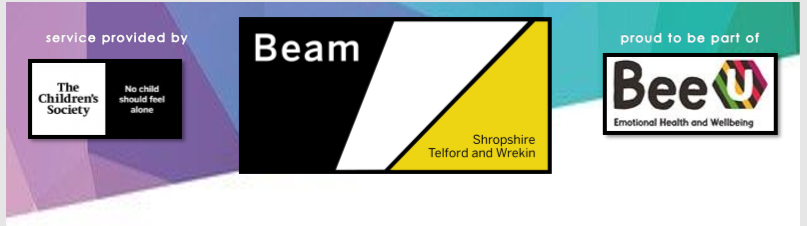 Wellness Recovery Action PlanName …………………………………………………………….Contents        Using this Workbook                                     Pages 3 - 4Section 1: Daily Maintenance Plan                                    Pages 5 - 8Section 2: My Personal Triggers                                       Pages 9 - 11Section 3: My Early Warning Signs                                   Pages 12 - 13Section 4: When Things are breaking Down                    Pages 14 - 15Section 5: Supporters and Emergency Contacts            Page 16Section 6: Reviewing the Situation                                   Pages 17 – 18                 Acknowledgements		                      Page 19This workbook is for you.At this current time, you may feel slightly low in mood and find that you can, at times, struggle to cope with the hardships, trauma and loss. You may find that you experience feelings and symptoms that are extremely distressing, and that they may prevent you from doing things you want to do and being the person, you want to be. Some people find that their family and friends have difficulty understanding what you are feeling or relating to your behaviour. It is not uncommon for situations like this to put strains on relationships, and this can leave you feeling very alone. If any of this sounds at all familiar, then this booklet will help you. Why is this Booklet useful?For some, the link between what they do in everyday life and how they feel mentally and physically may be a new one. For others, they may have an awareness of how certain things (such as activities, interactions with other people, and experiences) both positive negative, impact their state of wellbeing, but they may not have explored this in any great depth. This Booklet helps you think about, and write down, things you do and could do to become, and keep yourself well. It is designed to help you become who you want to be and make your life the way you want it. It encourages you to think about what really works for you and will help you recognise certain triggers, those things that happen to you that set off uncomfortable thoughts, feelings or behaviours. This Booklet also looks at the subtle changes in your thoughts, feelings or behaviours which indicate action needs to be taken to avoid becoming unwell. The booklet works on the idea that prevention is better than cure. There‘s also space to plan action, think about who else can help you, and to review and learn from your experiences.It is designed as an aid for learning about yourself, what helps you and what doesn’t, and how to progressively gain more control over your life.Completing the BookletGoing through the Booklet will take time, but in the end you will have produced a personalised manual aimed at keeping you well. Under each heading it gives some examples and hint’s to help you think through the various topics covered in the Booklet - and they are simply that: just examples - you will have your own personal ones. There are no ‘right’ or ‘wrong’ answers. We’ve allowed a whole page per topic - but it’s up to you how much you write. Can anyone help me to complete my Booklet?It can be done alone, it is your document and you do not have to show it to anyone unless you decide to. However, many find it valuable to have a supporter, someone they trust who can offer help when needed. You might also think about asking a trusted family member or friend to support you with your Booklet when you return home. We are all human and need help from time to time, so don’t be too proud to ask for it.What should I do once my Booklet is completed?It can become a practical support for you to refer to daily as a reminder and guide, and also something to turn to for ideas at times of difficulty. It can be (and perhaps over time should be) reviewed and amended to remain as useful as possible.  You could decide to share your completed Booklet with trusted friends or family as some people find it difficult to recognise when they are becoming unwell. However, this is not compulsory and no one else ever has to see it.This Booklet is based on empowerment and personal responsibility. It encourages you to focus on your strengths rather than your weaknesses. It becomes your guide to support your wellbeing. This Booklet has been derived from a WRAP (Wellness Recovery Action Plan) which is used in mental health as a relapse tool1. Daily Maintenance PlanMany people vary in how they feel from day to day. The weather, diet, lack of sleep, our health and many other factors can cause us to have a ‘good’ or a ‘bad’ day. This first section helps you to consider what makes you, you.a. What am I like when I am feeling both physically and mentally well? Useful Tips: Try to be Positive Ask a closet network or a friend the above question about yourself. Complete the blank area in the middle of the page with your answers from the questions above.You can use a picture and stick it in, as a picture tells a hundred words.How would you describe yourself?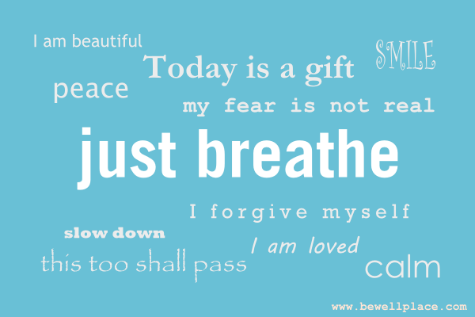 1. Daily Maintenance Plan b. What are my personal goals? What do I aspire to achieve? Useful Tips: Find of Medium to Long term Goals Try to give details in how you plan to achieve the goal.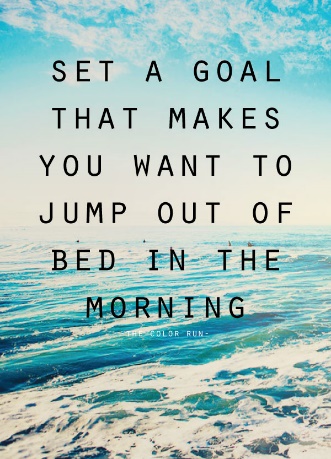 1. Daily Maintenance Plan c. What do I need to do every day to keep myself feeling as well as possible?Useful Tips: Go back to basics i.e. what are the first things you do when you get out of bed. (Clean your teeth, take medication).You may want to do this page as a check list (boxes) as you will be referring back to this page to help. 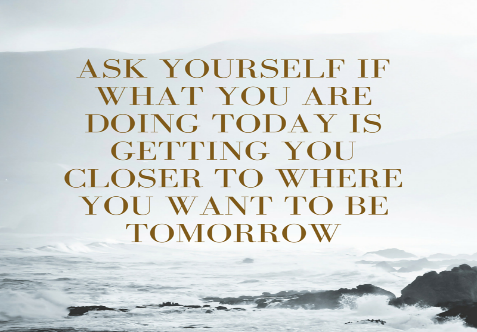 1. Daily Maintenance Pland. What do I do less often than every day to keep myself feeling well, feeling alright?Useful Tips: This is what I need to do for myself every so often (weekly, monthly, yearly) to keep myself feeling as well as possible...You may want to do this page as a check list (boxes) as you will be referring back to this page to help. 2. My Personal TriggersTriggers are things that happen to us that are likely to set off a chain reaction of uncomfortable or unhelpful behaviours, thoughts or feelings. In this second section you will explore your personal triggers and consider what you can do to avoid and control them.a. Recognition: What are my triggers?Useful Tips: These are things which can cause me to feel stressed, irritable, unhappy, difficult to be around...2. My Personal Triggers b. Action Point: Avoiding triggersWhat can I do to avoid or limit my exposure to things that trigger me? What can I ask others to do (or not to do) to help?2. My Personal Triggersc. Action Point: Coping with triggers when they occurWhat can I do when I am triggered to prevent things from getting worse? What can I ask others to do (or not to do) to help?Useful Tips: Coping Strategies i.e. RelaxationPromote well Good Factors.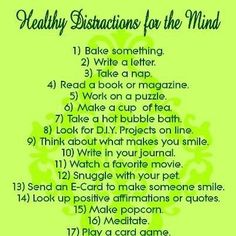 3. My Early Warning SignsEarly warning signs are the subtle signs of changes in our thoughts, feelings or behaviour, which indicate that you may need to take action to avoid a worsening of your condition or situation. In this third section, you will be considering such changes and your response to them.a. Recognition: What are my early warning signs?What are the subtle signs of changes within me that I notice and others may notice?Useful Tips: May wish to complete the below Figure by adding lines to the certain areas and write Early warning signs down. 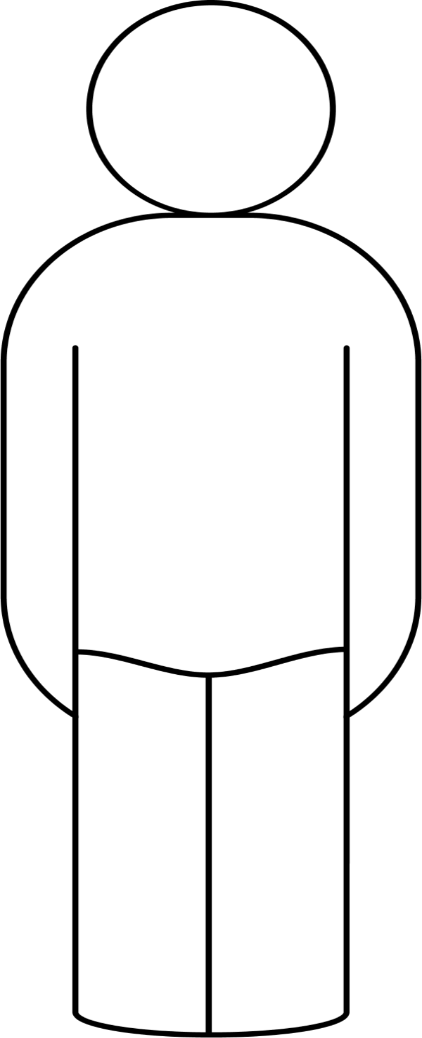 3. My Early Warning Signsb. Action Point: What can I do about them?What action can I take when I recognise the early warning signs? What can I ask others to do (or not to do) to help?Useful Tips:Refer Back to your Daily Maintenance Plan, Page 7 & 8 Make sure I am completing the items on page 7 & 8. 4. When Things are Breaking DownSigns of potential crisis are when things start breaking down or getting worse, where the situation has become uncomfortable, serious or even dangerous, but you are still able to take action on your own behalf.a. Recognition: What are the signs that I am nearing a potential crisis?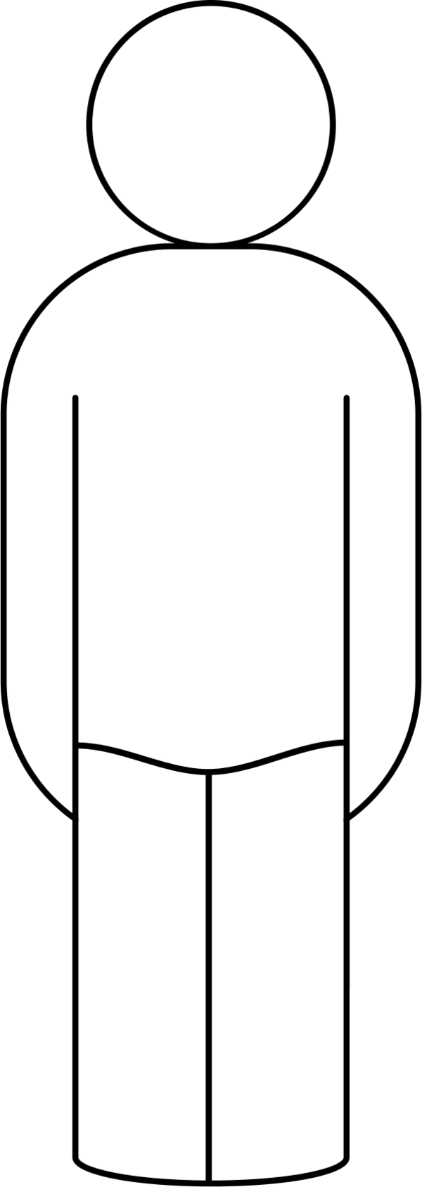 4. When Things are Breaking Downb. Action Point: What can I do when I recognise I am nearing a potential crisis?Useful Tips:Refer Back to your Daily Maintenance Plan, Page 7 & 8 Make sure I am completing the items on page 7 & 8. If you are completing everything on the above pages and still if the same, MUST ASK YOURSELF THE QUESTIONS ; DO I NEED ADDITIONAL HELP? If please go to page 16. 5. Supporters and Emergency Contact NumbersIt’s sometimes difficult to ask for help: but it’s important to do so. We all need help from time to time, we are all human.List those people who could provide some additional support when things get difficult. They can be family members, work colleagues, friends or healthcare professionals. You may want to name some people for certain tasks.These are my supporters:Name                                                                 Connection/rolePhone numberEmailName                                                                 Connection/rolePhone numberEmailName                                                                  Connection/rolePhone numberEmailName                                                                  Connection/rolePhone numberEmailThese are my emergency contact numbers if I feel in crisis:For assistance in using your Booklet, please contact me on: Joanna.dovaston@childrenssociety.org.uk Tel 07891456308, 6. Reviewing the Situation (Reflection Time) what works! And what doesn’t!, can I change anything , The Booklet can grow with you.  This is an evolutionary Tool, so if you find yourself in a different position you must complete the booklet again or make appropriate changes. This section is for completion at a later stage when necessary.If despite your best efforts at caring for yourself and working with others, you still go through a difficult patch, this is not the end of the world, nor does it mean you cannot recover and the issues can be helped. Recovery is a process that you can get back to at any time and after any experience, no matter how bad. But in order to do so it will be very helpful to reflect on what has happened to you and what you learn from it. Some can do this alone, but most of us are greatly helped by having someone we trust to turn to, and talk it over together. However, pick your time when you are ready and willing to make sense of it, and you have the energy to do so. Then talk and think through what has happened, and compare this with what you have written so far.What have you learned about yourself and others through this difficulty?Are there any of your Action Points that didn’t work out as you had hoped?6. Reviewing the SituationWhat’s the one smallest change you can make which would make the biggest difference next time?What else might you do differently next time?What changes can you make to your workbook to make further difficulties less likely? AcknowledgementsThis Booklet has been developed using a combination of three key resources:Copeland, M.E. (2007) Wellness Recovery Action Plan for veterans and people in the military, Vermont; Peach Press.‘Feeling Stressed: Keeping Well’ by the MINDFUL EMPLOYER Initiativehttp://www.mindfulemployer.net/Feeling%20Stressed%20-%20Keeping%20Well.pdfWRAP Personal Workbook by Recovery DevonThis is a fuller version of WRAP and also includes instructions on developing a crisis plan which is a means of guiding others on how best to make decisions and to take care of the person affected by mental ill health, for those times when problems and symptoms have made it very difficult. http://www.recoverydevon.co.uk/download/WRAP/WRAP_Book_A4.pdf WRAP documents are based on elements of the Wellness Recovery Action Plan (WRAP) originally developed by Mary Ellen Copeland and a group of mental health service users who wanted to work on their own recovery. Wellness Recovery Action Plan by Mary Ellen Copeland, Edited by Piers Allott, Published by Sefton Recovery Group 2005 ISBN 0-9549295-0-0http://www.mentalhealthrecovery.com/Some ideas:OutgoingHappyEnjoy crowdsDramaticEnergeticActiveHumorousSeriousBrightCheerfulTalkativeRelaxedPatientFlamboyantCapable A chatterboxAthleticOptimisticReasonableResponsibleShy CalmSpontaneousCreativeA jokerContentCuriousGenerousThoughtful FriendlyQuietSmileySome ideas:To be well enough to attend an anniversary / wedding / ChristeningTo become well enough for dischargeTo rebuild a relationshipTo go on holiday with family / children /friendsTo stop smoking / drinkingTo regain a previous level of physical fitness / increase physical fitnessTo re-establish contact with family / friends / old colleagues Be specific and where possible give details such as when, how, who, and where.Some ideas:Eat three healthy meals and three healthy snacksGo to bed by 11pmDrink at least six glasses of waterAvoid caffeine, sugar, junk foods, alcohol, certain people, becoming overtired etc,Exercise for at least ½ hourGet myself outside for at least ½ hourTake medications – list type, amount and frequencyTake vitamin supplements Have 20 minutes of relaxation or meditation timeWrite in my journal for at least 15 minutesSpend at least ½ hour enjoying a fun or creative activityGet support from someone who I can be honest and open withCheck in with my partner for at least 10 minutesCheck in with myself; how am I doing mentally / physically / emotionallyGo to work if it’s a work dayPlan to see someone or do something outside of the home Be specific and where possible give details such as when, how, who, and where.Some ideas:Spend time with a good friendSpend extra time with my partnerBe in touch with my familyStart a new project / course / jobReview life goals or ambitionsBook to have a massageSet up an appointment with one of my health care professionalsPlan a holiday or short breakGo to a support groupTake a hot bathTidy the houseDo the laundryPlan something fun for the weekendWrite some lettersRemember someone’s birthday or anniversaryGo out for a long walk or do some other extended outdoor activity (gardening, fishing, etc.)Be specific and where possible give details such as when, how, who, and where.Some ideas:Ways that others treat meAnniversary of loss or traumaEnvironmental stimulus, e.g. Children loud screaming  / Being over-tiredFamily conflictIllnessOther life stressors: car problems, money worries, divorce, bullying, redundancy, housing problems etcSome ideas:Become aware of and avoid certain people or unhelpful / unnecessary stressful situationsAsk others for supportMake plans for what you are going to do on difficult anniversaries so you are supported through themSome ideas:Control breathingFocus on prioritiesTalk to a friend or counsellorTake the correct medicationJournaling – write my  feelings in a note bookDo something “normal” like washing my hair, shaving or going out somewhereRationalise thoughtsLook through old pictures, scrapbooks and photo albumsRepeat positive affirmationsPlay musicPhysical exercise – go for a walk, gym etcAsk for an appointment with a health professionalFocus on and appreciate what is happening right nowTake a warm bathDo something that makes me laughMake a list of accomplishmentsSpend ten minutes writing down good things about myselfDo something special for someone elseBe specific and where possible give details such as when, how, who, and where.Some ideas:Stress rashOver reacting about things Strong emotionsForgetfulnessAvoiding usually enjoyable events/activitiesBeing tearfulArgumentative Being ‘mentally tired’Inability to sleepCrying all the timeBeing irritable with othersFeeling self-criticalStaying in bed all daySome ideas:Make sure I am following my ‘daily maintenance’ planTalk to a friend or counsellor or health professionalExtra restAsk for a medication review Attend a support groupMindfulness exercisesMake ‘to do’ listsRelaxation and stress reduction exercisesExtra exerciseBe specific and where possible give details such as when, how, who, and where.Some ideas:Crying all of the timeShort temperArguing with friends, family, co-workersSleeping all dayNot sleeping at nightDrinking too much alcoholExperiencing increased anxiety / number of panic attacksSome ideas:Make sure I am following my ‘daily maintenance’ planMake an appointment with GP or call the GP out of hours service Make an appointment with my care co-ordinator or counsellor Take time off from home and work responsibilities (name the number of days and who can offer support)Contact helplinesRelaxation and stress reduction exercisesAsk for a medication review Engage in activities that are particularly meaningful for meAsk trusted friends, family or health professional to telephone / visit to check on my wellbeingBe specific and where possible give details such as when, how, who, and where.